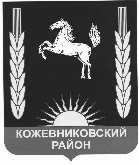 ДУМА  КОЖЕВНИКОВСКОГО  РАЙОНАРЕШЕНИЕ 27.02.2020                                                                                                                              № 361 с. Кожевниково   Кожевниковского  района  Томской областиОб информации о ходе реализации муниципальной программы «Устойчивое развитие сельских территорий Кожевниковского района на 2014-2017 с прогнозом до 2020» за 2019 годВ соответствии с Федеральным законом от 06 октября 2003 года  № 131-Ф3 «Об общих принципах организации местного самоуправления в Российской Федерации», Федеральным законом  от 09 февраля 2009 года № 8-ФЗ «Об обеспечении доступа к информации о деятельности государственных органов и органов местного самоуправления», заслушав и обсудив информацию начальника Управления по социально-экономическому развитию села Администрации Кожевниковского района Карпачева М.Е. о ходе реализации муниципальной программы «Устойчивое развитие сельских территорий Кожевниковского района на 2014-2017 с прогнозом до 2020» за 2019 годДУМА КОЖЕВНИКОВСКОГО РАЙОНА РЕШИЛА:Информацию о ходе реализации муниципальной программы «Устойчивое развитие сельских территорий Кожевниковского района на 2014-2017 с прогнозом до 2020» за 2019 год принять к сведению согласно приложению. Органам местного самоуправления продолжить работу по реализации муниципальной программы «Устойчивое развитие сельских территорий Кожевниковского района на 2014-2017 с прогнозом до 2020». Настоящее решение разместить на официальном сайте органов местного самоуправления Кожевниковского района http://kog.tomskinvest.ru/.Председатель Думы Кожевниковского района                                                                             В.Н. Селихов Глава Кожевниковского района                                                                         А.А. МалолеткоПриложение к решению Думы Кожевниковского района от 27. 02.2020  № 361 Информация о реализации муниципальной программы «Устойчивое развитие сельских территорий Кожевниковского района на 2014-2017 с прогнозом до 2020» за 2019 год Основной задачей Управления  по социально-экономическому развитию села является реализация муниципальной программы «Развитие сельскохозяйственного производства и расширение рынка сельскохозяйственной продукции, сырья и продовольствия в Кожевниковском районе Томской области на 2017-2020 годы и на период до 2025 года», утвержденная постановлением Администрации Кожевниковского района от 20.05.2016 № 300 и включающая в себя следующие задачи:Развитие отрасли растениеводстваРазвитие отрасли животноводстваРазвитие молочного скотоводстваРазвитие малых форм хозяйствованияТехническая и технологическая модернизация, инновационное развитиеРазвитие личных подсобных хозяйствКадровое и информационное обеспечение агропромышленного комплексаНа сегодняшний день информация об объеме продукции сельского хозяйства и рентабельности сельскохозяйственных организаций (с учетом субсидий) не может быть озвучена в связи с тем, что срок предоставления   годовых отчетов за 2019 год - март 2020 года.В 2019 году на реализацию Программы   было запланировано  выделение средств по трем бюджетам в размере 317 898,00 тыс.руб. По факту на 2019 год было выделено 244 537, 81 тыс.руб., в том числе средства местного бюджета586, 64 тыс.руб., средства областного бюджет – 171 110, 62 тыс.руб., средства федерального бюджета – 72 840, 54 тыс.руб. Снижение от плана составило на73 360,20 тыс.руб. (на 23,08 %), по отношению к 2018 году снижение составило на 667,90 тыс.руб. (0,27%).	По состоянию на 01.01.2020 года субвенции на поддержку АПК района полностью освоены.Задача 1: Развитие отрасли растениеводстваПогодные условия в целом благоприятствовали срокам проведения, как посевных, так и уборочных работ. Переувлажненность почвы в первые недели лета не позволила провести полноценную обработку посевов инсектицидами, вследствие чего несколько районов Томской области подверглись нашествию капустной моли. По этому поводу в Томской области был объявлен режим ЧС. Начало-середина августа наоборот отметились небольшим количеством осадков, что не способствовало наливу зерна.1.Площадь зерновых и зернобобовых культур в 2019 году составила 61 141 га, на 1 366 га (2,2%) меньше, чем в прошлом году, что связано  с сокращением  посевных площадей у таких хозяйств: СПК «Восход», КФХ «Прокопьева ГА» и прекращение деятельности КФХ «Чичковых», а также и с переходом на более маржинальные культуры такие как рапс. Валовой сбор зерновых и зернобобовых культур в амбарном весе составил 142 255,8 тонн. Перевыполнение показателей Программы по валовому сбору составило на 6 645,8 тонн или 4,9%, при средней урожайности 25,3ц/га,  По отношению к уровню 2018 уменьшение валового сбора составило  на  8 325,2 тонн (на 5,5%).Задача 2:Развитие отрасли животноводства1. Поголовье КРС во всех категориях сельскохозяйственных предприятиях за 2019 г. составило 8 395 голов, что на 1 391 головы (19%) выше плановых показателей Программы на 598 голов (7%) больше к уровню 2018 г.Производство молока в целом по району сельскохозяйственных предприятиях за 2019 г. увеличилось на 974,5 тонн (6,3%) по отношению к 2018 году и составило 16 208,7 тонны. Это также на 1 076,7 тонну (7%) выше плановых показателей районной программы.Производство мяса по итогам 2019 года составило 791 тонн, что на 238 тонны (23%) ниже уровня 2018 года.  Задача 3: Развитие молочного скотоводстваПоголовье коров молочного направления в 2019 г. увеличилось на 129 голов по отношению к 2018 году и составило 2 607 голову. По итогам 2019 года реализация молока у сельхозтоваропроизводителей составила 14 717,6 тонн, что на 844,7  тонн (6%) больше по отношению к 2018 году. В связи с этим из областного бюджета выделена дополнительная субвенция в размере 1 849 742,85 рублей. Задача 4: Развитие малых форм хозяйствования.На сегодняшний день на территории района осуществляют свою деятельность 26 животноводческих КФХ.В 2019 г. получателями грантов на поддержку начинающих фермеров стали 5 КФХ на общую сумму 11 529 026,00 рублей (Дамзин В.В., Кроликов А.Н., Кунцевич И.О., Зайцев Е.О., Колесникова Е.В.), на их базе создано 10 новых постоянных рабочих мест. По отношению к 2018 году на 2 Грантополучателя больше (на 4 рабочих места) и выше планового показателя Программы на 3 КФХ.Показатель количества прироста семейных животноводческих ферм не выполнен на 100%.Задача 5: Техническая и технологическая модернизация, инновационное развитие.В целях модернизации и технического перевооружения сельскохозяйственными товаропроизводителями Кожевниковского района в 2019 году приобретено 27 единиц техники и оборудования, в том числе9 единиц тракторов, 3 зерноуборочных комбайна, прочее техника и оборудование 15 единиц. На общую сумму 75 581,7 тыс. руб. По отношению к 2018 году приобретено на 9 единиц техники и оборудования меньше (на 25%), но выше плановых показателей Программы на 2 единиц техники и оборудования.Задача 6: Развитие личных подсобных хозяйствПо итогам 2019 года на территории Кожевниковского района 1788  дворов занимаются животноводством, что в свою очередь на 208 дворов (13%) больше к уровню 2018 года, но по отношению к плановым показателям Программы  ниже на 1792 (50%.)На оказание государственной поддержки гражданам, ведущим личное подсобное хозяйство из бюджета Томской области выделена субвенция в размере 3 949 549,10 рублей, из бюджета муниципального образования Кожевниковский район в размере 120 000,00 рублей. По состоянию на 01.01.2020 г. субвенция освоена в полном объеме. Получателями субсидии выделенной на поддержку ЛПХ стало 151 подворье граждан ведущий ЛПХ.Из них:1. на содержание коров в ЛПХ не менее 3 голов (146-подворий) – 2 424 000,00 рублей;2. на возмещение части затрат на обеспечение технической и технологической модернизации(21-поворье) – 522 316,10 рублей.3. Искусственное осеменение коров в ЛПХ(161-подворье) – 1 003 233,00 рублей.Задача 7: Доля специалистов в сельском хозяйстве с высшим и средним образованием, %По итогам 2019 года доля специалистов в сельском хозяйстве с высшим и средним образованием составила 79,9%, что в свою очередь на 8,8% ниже к уровню 2018 года и по отношению к плановым показателям Программы  ниже на 16,1%.РЕАЛИЗАЦИЯ С/Х ПРОДУКЦИИ  У ЛПХ??